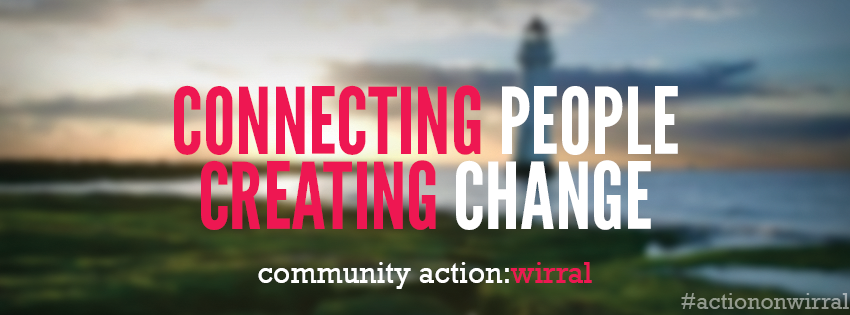 Local Offer Wirral – Update Service Level Outcomes Service level Outcomes – Outcomes to be achieved through the development:Create an attractive and accessible local offer siteIncrease the awareness of SEND reforms and Local OfferChildren, young people & their carers and their families have better access to local services as well as early years, schools and colleges and other providers.Children & young people & their carers and families have increased opportunities to shape Wirral’s Local OfferOutputsExplore website feedback satisfaction survey in first 6 monthsNumber of visits to the websiteInform local commissioningNumber of organisations registeredThe Site
The Local Offer Wirral site went live on Friday 29th August in time for the September 1st, 2014 deadline.
2.    We are continuing to work with key stakeholders including parents regarding content and copy to feature under the six main categories on the site plus the various sub categories under each of the main headings.3.   Following the recent legislative training we have developed a list of areas that may need revisiting on the Local Offer site. These have been sent to Peter Davies 06.11.14 and he will take these points directly to the SEN Managers meeting on 12th November.Categories that we need content/copy for are detailed below. Please view by clicking here www.localofferwirral.orgCategory 		Sub SectionsHealth			Health Provision                Within Health: We have removed the age tabs as per Katy Coxhead’s request and added the words ‘Content coming soon’. We attended the EHC Health Steering Group meeting this morning (27.11.14) and have produced guidance and offered support to members of the group regarding the provision of service and information data for the site. Info & Support	Resources                         
(Has been removed. Family Forum originally offered to develop this ‘By parents for parents’, awaiting invitation to proceed).Housing		Taken from Council sitePersonal Budgeting	Awaiting Social Care Personal Budget info CheckTransition  This section would perhaps benefit from someone looking at it again and adding more to the intro paragraph. Independent Living				Taken from Code of PracticePreparing for Adulthood     			Taken from Council siteEarly Years to PrimaryPrimary Education to Secondary Secondary Education to Post-16 2.       SERVICES REGISTEREDWe have invited over 1000 organisations to register their services on the Local Offer site.To date we have 237 services registered including Education settings featured on the Local Offer site (up from 71 at last count 09.09.2014).We have written to Education settings inviting them to ‘Claim Ownership’ of their listing on the site, 44 settings have now done this (9 at last report 09.09.2014).(For a Breakdown of Services Registered in each category. Please see Appendices 1 for list of registered services).We are continuing to invite local services to register, providing a helpline and are working on a daily basis to maintain and enhance the site in terms of content and functionality. 3. 	FEEDBACK ‘Have Your Say’The ‘Have Your Say’ page asks users to provide any feedback that they may have relating to the site. Whenever a user provides feedback using the online form we are sent an email with their comments. Currently gathers feedback regarding the site. (Please see Appendix 2 for online feedback).We are currently developing a service specification for a feedback mechanism and associated costs to design and ‘turn-on’ a bespoke, version of the ‘trip-advisor’ style rating system of services that is built in to the system that will exclude education settings.4. 	Co-ProductionPlease see Appendix 3 for feedback from parents.5. 	Weekly AnalyticsWe measure insights relating to traffic to the site, this includes site and page visits, which pages on the site are the most popular and how long users are spending on each page on the site. When considering this outcome it is important to realise that without any promotion of the site, both service registrations and the number of the visits will be effected.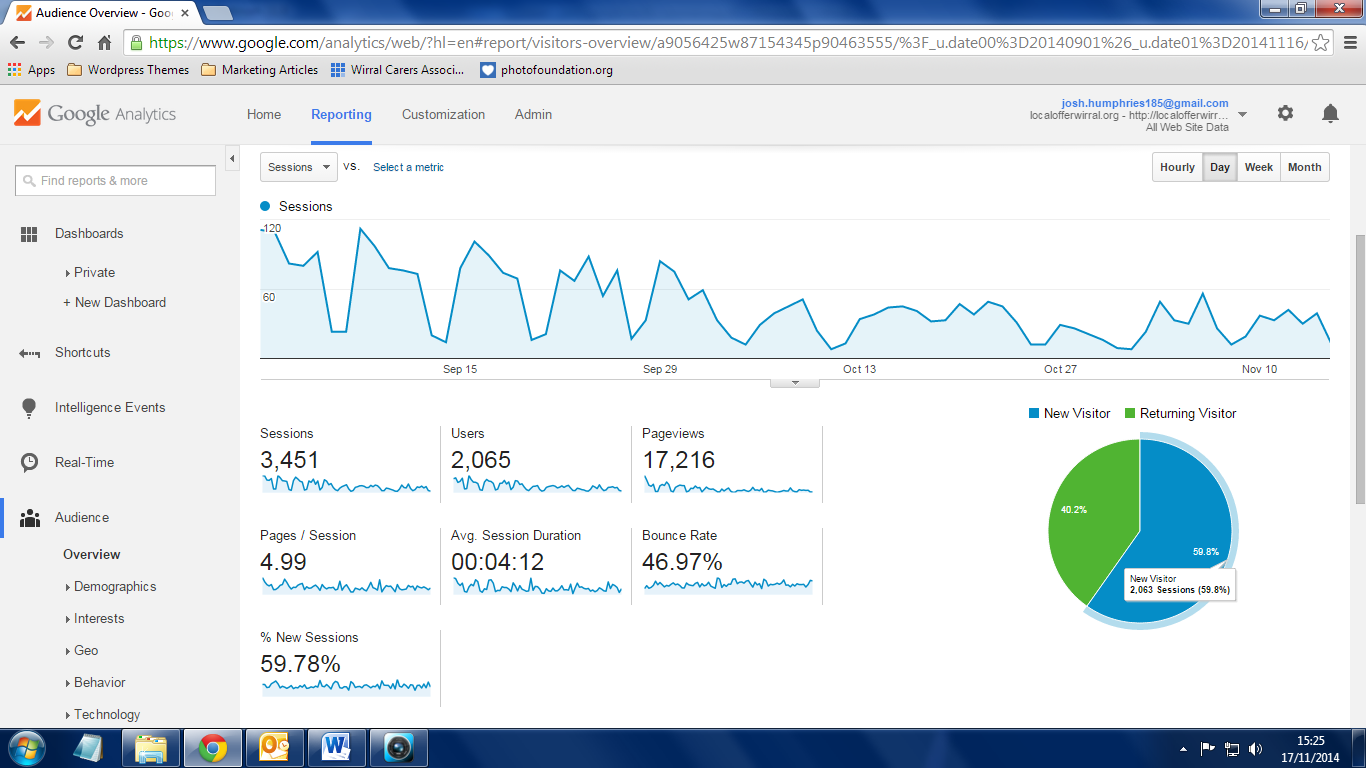 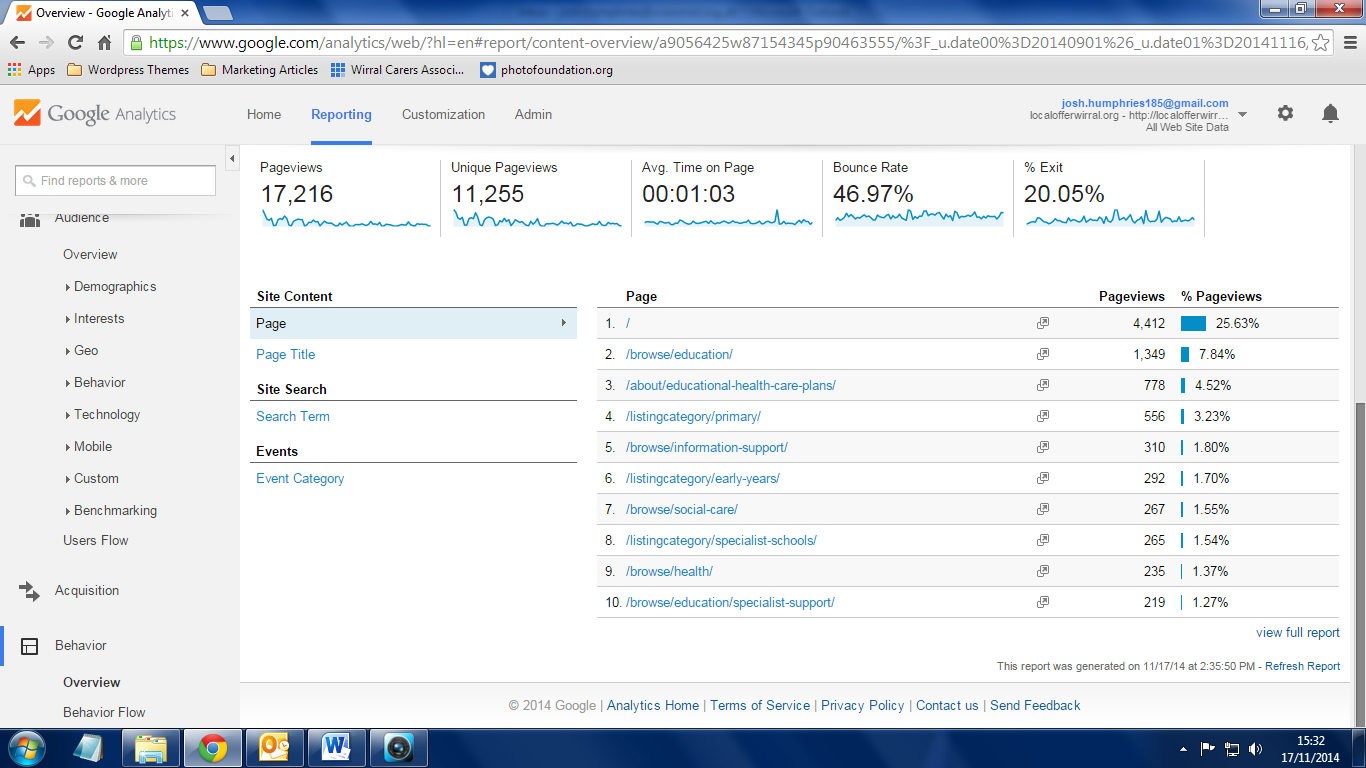 Weekly Search KeywordsWe measure the most popular search terms and which keywords are returning no results.Below is a list of the top search keywords from 11/11 – 16/116. 	PodioWe have developed and customised an online Project Management Suite called Podio which is updated on a daily basis. This allows us to monitor the nature and frequency of enquiries that we are receiving by email, phone and face-to-face. We are also monitoring provision of content for the site (including who sent it, when and where we were asked to locate it within the site).7. 	Increase the awareness of SEND Reforms and Local OfferWe have submitted an outline and costs for promoting the Local Offer.APPENDICESListings by categoryListings by NameCo-Production NotesEnquiries/Feedback regarding site and content